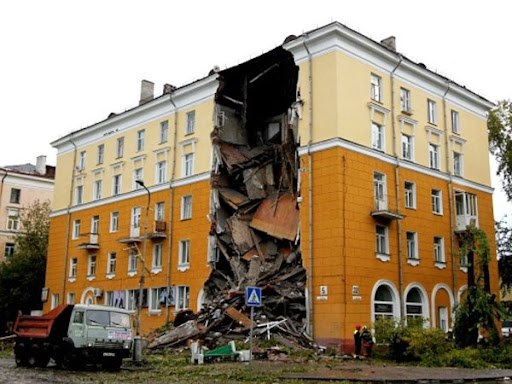 ДЕЙСТВИЯ ПРИ ОБРУШЕНИЯХ И ВЗРЫВАХЕсли вы оказались под завалом, необходимо предпринять следующие действия:- старайтесь беречь силы, минимизируйте движения, сократите интенсивность дыхания;- проверьте, нет ли рядом пустот, откуда поступает свет, звуки, воздух;- защитите органы дыхания от пыли платком, куском ткани, галстуком, одеждой;- не используйте спички, зажигалку, существует опасность взрыва пылевоздушной смеси;- не пытайтесь выбраться самостоятельно, периодически подавайте голосовые сигналы о месте нахождения;- следуйте указаниям спасателей;- не касайтесь электропроводки.Если произошел взрыв:- постарайтесь выбраться из опасной зоны;- покиньте здание, не возвращайтесь туда по каким-либо причинам, так как может последовать второй взрыв;- окажите пострадавшим первую доврачебную помощь.